Publicado en Barcelona el 03/04/2020 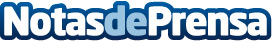 Mensalus con el personal sanitarioDada la actual situación de emergencia y excepcionalidad que obliga a los profesionales sanitarios a trabajar en circunstancias extremas, desde Mensalus se quiere contribuir de forma solidaria y gratuita, ofreciendo su experiencia en psicología a todo el personal asistencial que, con motivo de su intervención, lo necesiteDatos de contacto:Mensalus932 37 19 16Nota de prensa publicada en: https://www.notasdeprensa.es/mensalus-con-el-personal-sanitario_1 Categorias: Nacional Medicina Sociedad Solidaridad y cooperación http://www.notasdeprensa.es